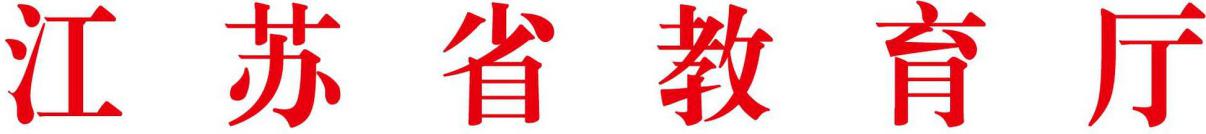 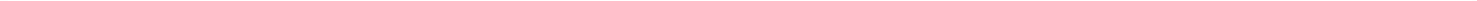 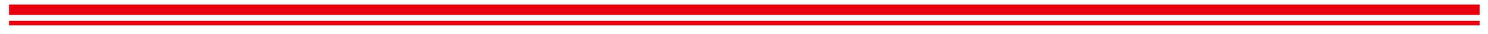 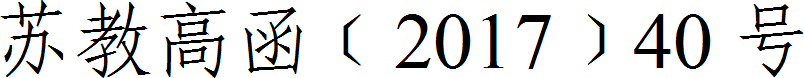 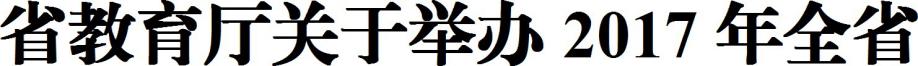 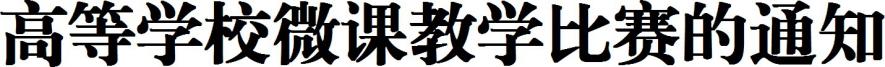 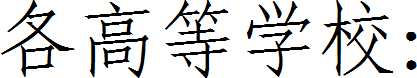 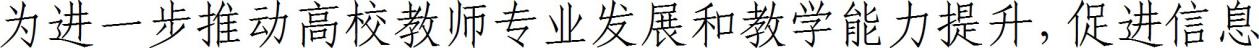 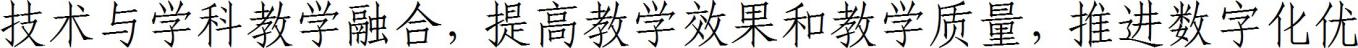 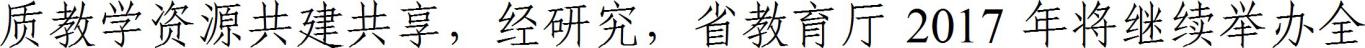 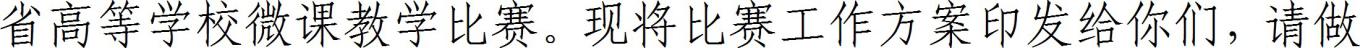 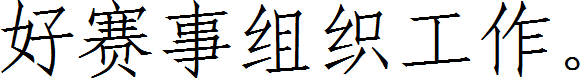 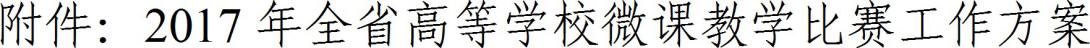 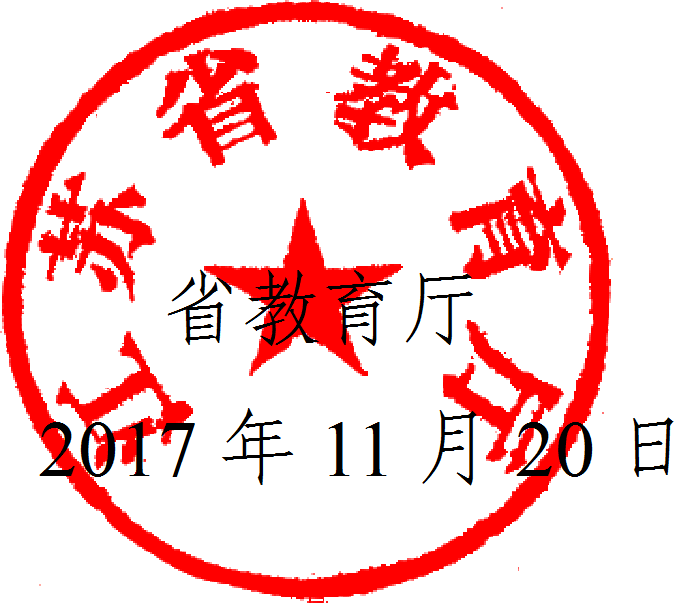 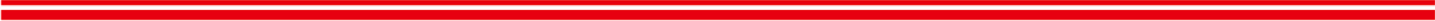 附件2017 年全省高等学校微课教学比赛工作方案为推进高校教师课程建设和教学研究的深入开展，推进现代信息技术与学科教学的融合，推动高校教师专业发展和教学能力提升，省教育厅决定 2017 年继续举办全省高等学校微课教学比赛。比赛分为本科组、高职组、继续教育组三个组别。现制订比赛工作方案如下。一、赛事组织2017 年全省高等学校微课教学比赛（以下简称比赛）由省教育厅主办，由南京林业大学、南京信息职业技术学院和南京师范大学分别承办本科组、高职组和继续教育组赛事，由教育部全国高校教师网络培训中心（以下简称网培中心）承担赛事网络平台保障及赛事统筹协调工作。二、参赛范围及对象1.本科组参赛对象为全省普通本科高校、独立学院的专任教师；高职组参赛对象为全省高职高专院校的专任教师；继续教育组参赛对象为全省高校继续教育学院（成人教育学院，含校外教学点）的在职教师。2. 参赛作品以学校为单位进行推荐。本科组和高职组参赛高校推荐参加比赛的名额不超过本校专任教师数（2015 年《江苏省教育事业统计资料汇编》）的 2%（具体分配名额数量详见附1），继续教育组推荐参加比赛的名额每校不超过 10 项。三、比赛内容及要求比赛重点考察教师针对特定教学任务，充分、合理运用信息技术、数字资源和信息化教学环境进行教学设计和实际教学，并将教学的过程制作成为学习资源的能力。参赛作品应依据课程大纲和教学要求进行制作和设计， 以先进教育思想和教学理念为指导，以使学生自主学习达到最佳效果为目标，经过精心的信息化教学设计，以视频、动画等形式记录或展示教师围绕课程中某个知识点（技能点）开展的简短、完整的教学活动。参赛教师在自己承担的某门课程中选取有关知识点或该门课程的教学重点、难点作为参赛作品的内容，精心备课，充分合理运用各种现代教育技术手段及设备，设计课程。参赛作品可以个人或教学团队的名义报名。以教学团队名义报名时团队成员须为同一学校在职教师，成员不超过 3 人， 第一完成人为主讲教师。参赛作品的第一完成人不得跨组报名参赛，且在本组只能提交 1 部参赛作品。参赛作品应为参赛教师本人或参赛教学团队原创，不得抄袭他人作品，侵害他人版权。参赛作品资料引用应注明出处， 不得有知识产权异议和纠纷。若发现参赛作品有抄袭他人作品、侵犯他人著作权或有任何不良信息内容，组委会将取消该作品参赛资格。每部参赛作品都应提交 3 个材料，分别是：视频、演示文稿（PPT）和教学设计（教案）文稿。（1）视频，限定为 MP4 格式，时长不超过 15 分钟。要求图像清晰稳定、构图合理、声音清楚，能较全面真实反映教学情境；片头应显示课程名称、微课（知识点或技能点等）标题，主要教学环节有字幕提示。具体音视频技术指标要求为：视频压缩采用 H.264（MPEG-4 Part10：profile=main，level=3.0）编码方式，动态码流的最高码率不高于 2500Kbps，最低码率不得低于1024Kbps，帧率为25fps，分辨率不低于720×57（6  4:3）或1024×576（16:9），音频采样率 48KHz，码流率 128Kbps（恒定）。（2）演示文稿，限定为 PPT 或 PPTX 格式。要求围绕教学目标，反映主要教学内容，与教学视频合理搭配，单独提交。其他与教学内容相关辅助材料（如练习测试、教学评价、多媒体素材等）一并以压缩文件形式提交。（3）教学设计（教案）文稿，限定为 WORD 和 PDF 格式（同时提交），应反映教师教学思想、设计思路和教学特色，包括教学背景、教学目标、教学方法和教学总结等方面内容，并在封面注明讲课内容所属专业大类、专业二级类、课程名称、知识点（技能点）名称及适用对象等信息。7．比赛采取匿名方式进行，除参赛报名表之外，赛事作品提交的视频、演示文稿、教学设计（教案）等参赛资料的任何地方不得出现院校和教师的信息。8. 参赛者享有作品的著作权，同时授权赛事组织单位在非商业用途场合统一组织对比赛成果的共享。四、作品提交及材料报送本次比赛参赛报名及参赛作品提交等工作通过教育部全国高校教师网络培训中心“2017 年江苏高校微课教学比赛网络平台”（http://gzwk.enetedu.com/jsbkwk/）进行（以下简称“赛事平台”）。比赛的公告、流程、评审规则等在“赛事平台”予以公布。参赛学校应指定 1 名工作人员担任本校参赛作品在“赛事平台”的校级管理员（也可由比赛校级联络员兼任）。并于 2017 年 11 月 28 日前完成“赛事平台”校级管理员注册，并通过身份认证（已注册过的高校无需再注册账号）。参赛教师也应在“赛事平台”上进行注册，并获得本人账号。本次比赛的参赛作品应于 2017 年 12 月 31 日前由参赛教师本人上传至“赛事平台”。4.“赛事平台”使用的具体技术规范和操作步骤请参见网站首页的使用说明和帮助文档。5.参赛学校应于 2017 年 12 月 31 日前将《全省高校微课教学比赛报名表》（详见附 2）和《全省高校微课教学比赛推荐汇总表》（详见附 3）打印一式两份加盖学校公章后寄送至南京市中央路 19 号金峰大厦 2003 室（邮编：210009）袁俊红收，联系电话 025-83217271。电子版发送邮件到 njwpzx@163.com。6. 《全省高校微课教学比赛推荐汇总表》中专业类、专业名称和专业代码应按教育部印发的《普通高等学校本科专业目录（2012 年）》（本科高校组）或《普通高等学校高等职业教育（专科）专业目录（2015 年）》（高职高专组）中已公布的专业或经教育部备案的目录外专业填写。推荐汇总表的书面材料与电子材料应保证完全一致，且其中各项信息与提交的各项作品也应保证完全一致。五、奖项设置比赛依据本科组、高职组、继续教育组三个组别参赛作品数的比例设立奖项，一等奖占参赛作品总数的 10%，二等奖占参赛作品总数的 20%，三等奖占参赛作品总数的 30%。比赛获奖名单将经江苏教育网公示、省教育厅审定后公布；获奖作品将获得大赛组委会颁发的荣誉证书。六、其他事宜各高校要高度重视本次比赛，应由校领导牵头，由教务处、教师发展中心或相关职能处室成立专门机构统筹协调本校赛事组织、工作引导、培训辅导和遴选推荐工作并对本校推荐作品的内容进行严格把关。各高校应把本次全省高校微课教学比赛作为提高教师专业发展和教学能力的重要抓手，广泛发动教师积极参与，积极为教师参赛创造条件，通过组织高水平的校内遴选，真正推选出优秀作品参加全省比赛。为做好省赛组织工作，省教育厅将于 11 月下旬在南京组织全省高校参赛教师集中培训和校级管理员及联系人培训，同时委托赛事组委会进行各项专项培训。具体安排将另行通知。七、赛事负责人、协调人和联系人总负责人：张一春（南京师范大学）本科组协调人：闵永军（南京林业大学）高职组协调人：陈 松（南京信息职业技术学院） 继续教育组协调人：张一春（南京师范大学）平台保障协调人：王建平（教育部全国高校教师网培中心） 政策咨询：省教育厅高教处徐冰，电话：025-83335559；技 术 咨 询 ： 网 培 中 心 南 京 分 中 心 袁 俊 红 ， 电 话 ：025-83217271，手机号码：13382076783。赛事工作交流 QQ 群号：本科高校组：418812980；高职高专组：135665550；继续教育组 623296557。附：1. 全省高校微课教学比赛各校推荐参赛名额表全省高校微课教学比赛报名表全省高校微课教学比赛推荐汇总表校级负责人、联系人及赛事平台管理员回执全省高校微课教学比赛赛项评分参考指标附 1：全省高校微课教学比赛各校推荐参赛名额表（本科组）全省高校微课教学比赛各校推荐参赛名额表（高职组）附 2：2017 年全省高校微课教学比赛报名表学校：           比赛联系人：          手机：请与 2017 年 12 月 31 日前将此表发电子邮件到：njwpzx@163.com—10—附 3：2017年全省高校微课教学比赛推荐汇总表报送单位: 	联系人： 	电话： 	手机： 	（注：无专业类别的公共类基础课程，填公共课程）—11—附 4:校级负责人、联系人及赛事平台管理员回执学校名称：请 2017 年 11 月 28 日前将上述人员信息表发送电子邮件到 njwpzx@163.com。—12—附 5：全省高校微课教学比赛评分参考指标—13—学校名称名额学校名称名额常熟理工学院18苏州大学40常州大学19苏州科技大学20常州工学院15泰州学院9东南大学40无锡太湖学院17河海大学40西交利物浦大学11淮海工学院19宿迁学院14淮阴工学院21徐州工程学院23淮阴师范学院22徐州医科大学16江南大学37盐城工学院24江苏大学40盐城师范学院21江苏第二师范学院7扬州大学40江苏警官学院7中国矿业大学37江苏科技大学24中国药科大学18江苏理工学院17常州大学怀德学院5江苏师范大学29东南大学成贤学院11金陵科技学院20江苏大学京江学院7南京财经大学21江苏科技大学苏州理工学院7南京大学40江苏师范大学科文学院10南京工程学院27南京财经大学红山学院9南京工业大学32南京大学金陵学院10南京航空航天大学38南京工业大学浦江学院4南京理工大学40南京航空航天大学金城学院10南京林业大学25南京理工大学泰州科技学院10南京农业大学33南京理工大学紫金学院9南京森林警察学院6南京师范大学泰州学院11南京审计大学18南京师范大学中北学院12南京师范大学38南京信息工程大学滨江学院12南京特殊教育师范学院6南京医科大学康达学院5南京体育学院8南京邮电大学通达学院9南京晓庄学院15南京中医药大学翰林学院5南京信息工程大学30南通大学杏林学院4南京医科大学18苏州大学文正学院7南京艺术学院13苏州大学应用技术学院9南京邮电大学30苏州科技大学天平学院6南京中医药大学17扬州大学广陵学院10南通大学39中国传媒大学南广学院16南通理工学院6中国矿业大学徐海学院8三江学院18其他高校3南京铁道职业技术学院9名学校名称额名常州纺织服装职业技术学院9学校名称额常州工程职业技术学院9南京信息职业技术学院11常州机电职业技术学院10南通航运职业技术学院9常州轻工职业技术学院9南通科技职业学院6常州信息职业技术学院10南通师范高等专科学校9硅湖职业技术学院5南通职业大学10淮安信息职业技术学院10沙洲职业工学院5建东职业技术学院3苏州高博软件技术职业学院4江海职业技术学院7苏州工业园区服务外包职业学院4江南影视艺术职业学院6苏州工业园区职业技术学院4江苏财会职业学院4苏州工业职业技术学院7江苏财经职业技术学院8苏州工艺美术职业技术学院6江苏城市职业学院15苏州健雄职业技术学院5江苏城乡建设职业学院7苏州经贸职业技术学院9江苏工程职业技术学院8苏州农业职业技术学院9江苏海事职业技术学院10苏州市职业大学15江苏护理职业学院4苏州托普信息职业技术学院3江苏建筑职业技术学院12苏州卫生职业技术学院8江苏经贸职业技术学院11苏州信息职业技术学院4江苏农林职业技术学院11泰州职业技术学院8江苏农牧科技职业学院13无锡城市职业技术学院8江苏商贸职业学院6无锡工艺职业技术学院7江苏食品药品职业技术学院9无锡科技职业学院7江苏卫生健康职业学院5无锡南洋职业技术学院5江苏信息职业技术学院7无锡商业职业技术学院10江苏医药职业学院7无锡职业技术学院13江阴职业技术学院7宿迁泽达职业技术学院3金肯职业技术学院5徐州工业职业技术学院10九州职业技术学院3徐州生物工程职业技术学院5昆山登云科技职业学院4徐州幼儿师范高等专科学校5连云港师范高等专科学校8盐城工业职业技术学院7连云港职业技术学院8扬州工业职业技术学院8南京城市职业学院4扬州市职业大学15南京工业职业技术学院13应天职业技术学院4南京机电职业技术学院4镇江市高等专科学校8南京交通职业技术学院8正德职业技术学院6南京科技职业学院10钟山职业技术学院4南京旅游职业学院5其他高校2南京视觉艺术职业学院4主讲人姓名性别性别出生年月出生年月出生年月职称所在部门及职务办公电话办公电话手机号码手机号码手机号码电子邮箱课程名称参赛内容参赛内容参赛内容参赛内容比赛组别□本科高校组□高职高专组□继续教育组□本科高校组□高职高专组□继续教育组□本科高校组□高职高专组□继续教育组□本科高校组□高职高专组□继续教育组□本科高校组□高职高专组□继续教育组□本科高校组□高职高专组□继续教育组□本科高校组□高职高专组□继续教育组□本科高校组□高职高专组□继续教育组□本科高校组□高职高专组□继续教育组□本科高校组□高职高专组□继续教育组□本科高校组□高职高专组□继续教育组□本科高校组□高职高专组□继续教育组□本科高校组□高职高专组□继续教育组其他作者（限教学团体报名填写）排序姓名姓名姓名性别职称职称职称部门及职务部门及职务任教课程或工作内容任教课程或工作内容任教课程或工作内容其他作者（限教学团体报名填写）2其他作者（限教学团体报名填写）3创作说明（篇幅不够可以另附页）（篇幅不够可以另附页）（篇幅不够可以另附页）（篇幅不够可以另附页）（篇幅不够可以另附页）（篇幅不够可以另附页）（篇幅不够可以另附页）（篇幅不够可以另附页）（篇幅不够可以另附页）（篇幅不够可以另附页）（篇幅不够可以另附页）（篇幅不够可以另附页）（篇幅不够可以另附页）说明是否保证您所报送的作品无任何版权异议或纠纷                                                                                  (是(否  签字：           年  月  日是否同意“组委会”将作品制作成集锦共享或出版                                                                                   (是(否  签字：           年  月  日是否保证您所报送的作品无任何版权异议或纠纷                                                                                  (是(否  签字：           年  月  日是否同意“组委会”将作品制作成集锦共享或出版                                                                                   (是(否  签字：           年  月  日是否保证您所报送的作品无任何版权异议或纠纷                                                                                  (是(否  签字：           年  月  日是否同意“组委会”将作品制作成集锦共享或出版                                                                                   (是(否  签字：           年  月  日是否保证您所报送的作品无任何版权异议或纠纷                                                                                  (是(否  签字：           年  月  日是否同意“组委会”将作品制作成集锦共享或出版                                                                                   (是(否  签字：           年  月  日是否保证您所报送的作品无任何版权异议或纠纷                                                                                  (是(否  签字：           年  月  日是否同意“组委会”将作品制作成集锦共享或出版                                                                                   (是(否  签字：           年  月  日是否保证您所报送的作品无任何版权异议或纠纷                                                                                  (是(否  签字：           年  月  日是否同意“组委会”将作品制作成集锦共享或出版                                                                                   (是(否  签字：           年  月  日是否保证您所报送的作品无任何版权异议或纠纷                                                                                  (是(否  签字：           年  月  日是否同意“组委会”将作品制作成集锦共享或出版                                                                                   (是(否  签字：           年  月  日是否保证您所报送的作品无任何版权异议或纠纷                                                                                  (是(否  签字：           年  月  日是否同意“组委会”将作品制作成集锦共享或出版                                                                                   (是(否  签字：           年  月  日是否保证您所报送的作品无任何版权异议或纠纷                                                                                  (是(否  签字：           年  月  日是否同意“组委会”将作品制作成集锦共享或出版                                                                                   (是(否  签字：           年  月  日是否保证您所报送的作品无任何版权异议或纠纷                                                                                  (是(否  签字：           年  月  日是否同意“组委会”将作品制作成集锦共享或出版                                                                                   (是(否  签字：           年  月  日是否保证您所报送的作品无任何版权异议或纠纷                                                                                  (是(否  签字：           年  月  日是否同意“组委会”将作品制作成集锦共享或出版                                                                                   (是(否  签字：           年  月  日是否保证您所报送的作品无任何版权异议或纠纷                                                                                  (是(否  签字：           年  月  日是否同意“组委会”将作品制作成集锦共享或出版                                                                                   (是(否  签字：           年  月  日是否保证您所报送的作品无任何版权异议或纠纷                                                                                  (是(否  签字：           年  月  日是否同意“组委会”将作品制作成集锦共享或出版                                                                                   (是(否  签字：           年  月  日学 校 推荐意见年月日（加盖公章）年月日（加盖公章）年月日（加盖公章）年月日（加盖公章）年月日（加盖公章）年月日（加盖公章）年月日（加盖公章）年月日（加盖公章）年月日（加盖公章）年月日（加盖公章）年月日（加盖公章）年月日（加盖公章）年月日（加盖公章）序号比赛组别微课名称学科门类专业类别时长团队成员（排序，第一人为主讲人）主讲人手机主讲人邮箱12345678910联络员姓名部门职务办公电话手机号码电子邮箱QQ 号码负责组别校级负责人平台管理员校级联系人校级联系人评比指标分值评比要素教学设计30教学目标明确、主题突出、内容合理、策略得当，符合学习者认知特点和人才培养要求；充分、合理运用信息技术、数字资源和信息化教学设施，系统优化教学过程；教案完整、规范。教学实施35教学实施与教学方案相符；教学组织与方法得当，教学内容与呈现准确，教学环节与过渡流畅，做到信息技术与教学的有机融合、突出“以生为本”；教师教学态度认真、教学严谨、表达规范、技术娴熟。教学效果20运用信息技术有效完成教学任务，切实解决教学重点 和难点问题，促进学习者学习兴趣和学习能力的提高；作品短小精悍，图像清晰、声音清楚、技术规范、制作美观。特色创新15理念先进，设计新颖，技术实用，具有较强的示范性与应用性。